BLANKET NO OBJECTION CERTIFICATE (NOC)
Blanco verklaring van geen bezwaarSEASON 2017-2018Anyone player wishing to play outside The Netherlands is required by the FIH to obtain a No Objection Certificate from the KNHB (Dutch Hockey Federation). The KNHB has decided to issue a blanket No Objection Certificate to anyone playing outside The Netherlands provided: NL. De FIH vereist dat iedere speler die wil hockeyen buiten Nederland, een verklaring van geen bezwaar (No Objection Certificate/NOC) van de KNHB dient te verkrijgen. De KNHB heeft besloten een blanco NOC uit te geven voor alle spelers die buiten Nederland willen hockeyen en aan de onderstaande criteria voldoen:The event is sanctioned by the National Hockey Association of the country hosting the event.NL. Het evenement is goedgekeurd door de Nationale Hockeybond van het land dat het evenement “host”.The player seeking the No Objection Certificate has not played hockey in the 1st League (Hoofdklasse) or 2nd League (Overgangsklasse) within the last 5 years1. NL. De speler die een NOC aanvraagt, is de laatste 5 jaar niet uitgekomen voor een Hoofd- en/of Overgangsklasseteam.KNHB  having adopted regulations to further the fundamental sporting imperatives identified in the FIH Regulations on Sanctioned and Unsanctioned Events, hereby grant a No Objection Certificate in respect of the Event detailed below.Information player/event*
*In te vullen door de speller/to be completed by the playerOndertekening/signature*The player explains the criteria 1 and 2 above and filled in the NOC truthfully. NL. De speler verklaart aan de bovenstaande criteria 1 en 2 te voldoen en de verklaring naar waarheid te hebben ingevuld.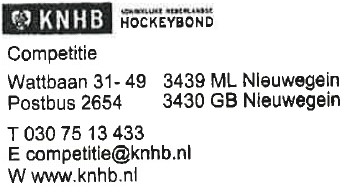 Signature player						Signature KNHB (no personal sign)Signed, 29 September 2017 			It is the individuals responsibility to ensure they meet these two criteria. Failure to do so will mean that they are not covered by the blanket No Objection Certificate and they could be sanctioned for playing outside The Netherlands without a No Objection Certificate and not be eligible to play in the event. Individual No Objection Certificates covered by this blanket sanction will not be issued and anyone requiring a certificate should provide a copy of this page. 1Senior players who wishing to obtain a No Objection Certificate should go to www.knhb.nl, complete the document "NOC.doc" and send it to competitie@knhb.nl.NL. Het is de verantwoordelijkheid van de speler zelf, bovengenoemde criteria te toetsen. Spelers die niet voldoen aan de gestelde voorwaarden, vallen buiten de dekking van het blanco No Objection Certificate uitgegeven door de KNHB. Deze spelers zullen een persoonlijk certificaat moeten aanvragen bij de KNHB1. Hockeyen buiten Nederland zonder geldig certificaat kan bestraft worden. Individuele No Objection Certificates voor spelers die binnen de gestelde criteria vallen, zullen niet worden uitgegeven door de KNHB. In zo’n geval kan er een kopie van deze pagina worden overlegd. 1Ga naar www.knhb.nl, vul het document volledig in en stuur het document naar competitie@knhb.nl.Naam speler/playersnameGeboortedatum/date of birth      (dd-MM-yyyy)Geboorteplaats/place of birthNaam evenement/name of event-competitionDatum competitieseizoen waarbinnen toernooi plaats vindt/Dates competitionseason(start-/einddatum / start-/end date)# #begin-/einddatum van de volledige nationale competitie waarin team uit komt/# start-/end date full national league/competition Startdate       End      (dd-MM-yyyy)